Dr. Gopalkrishna  Gopalkrishna.332934@2freemail.com 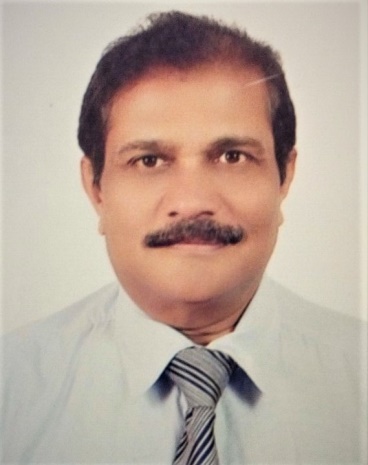 Position : General Practitioner May 2015 to December 2016OPD, ER, In Patient and Orthopaedic DepartmentMedeor 24x7, Abu Dhabi U.A.E. Summary: My recently held position was, GP looking after the outpatient, in patient, emergency as well as the orthopaedic department in Medeor 24X7. I have served as a Senior Surgical House Officer for over 14 years with experience in the Orthopaedic Department at SKMC Medical City, Abu Dhabi. Abundant experience in emergency orthopaedic management and outpatient consultation coupled with past experience in General surgery and Radiology showcasing my familiarity with a wide spectrum of disorders and treatment modalities. I am also adept in handling administrative tasks and an active contributor to training new staff. I am extremely comfortable working in a multicultural setting and fluent in multiple languages including Arabic Work Experience May 2015- Dec 2016	: General Practitioner at Medeor 24X7Jan 2000 – Jan 2015        : Sr. Surgical House Officer at SKMC, Abu Dhabi Aug 1995 – Dec 1999      : Assistant Surgeon Orthopaedic Full time to Dr. PN Shah, Mumbai April 1992- March 1995  : Part time Asst. Surgeon to Dr. PN Shah, Orthopaedic Surgeon,    Mumbai  April 1991 – March 1995 :Part time Asst. Surgeon to Dr. Suresh Joshi, CVTS Surgeon,        Jaslok Hospital Mumbai May 1991- July 1995         :Medical Officer at Occupational Health Canter, Modistone         Ltd.  MumbaiDec 1986 – March 1991  :Resident Surgeon At Sodha Hospital Mumbai March 1985 – Dec 1986  :Resident Medical Officer Cumballa Hill Hospital, Mumbai. Education & Qualification :Jun 1979 to Oct 1983: D.M.R.D:  Topiwala National Medical College, Mumbai, IndiaJun 1972 – Dec 1976: M.B.B.S, Mahadevappa Rampure Medical College, Gulbarga, IndiaResidency & Training :Jan 1977 – Mar 1978: Internship: Government General Hospital, Gulbarga, IndiaMar 1978 – Feb 1979: General Practitioner at home in Gangawati, Karnataka, India Feb 1979 – Mar 1985: House Officer in various surgical specialities in Mumbai, India General Surgery RN Cooper Municipal Hospital  : 1979Bhabha Atomic Research Center Hospital  : 1981LTMH Municipal Hospital : 1982Mahatma Gandhi Memorial Hospital : 1984Orthopaedic SurgeryRN Cooper Municipal Hospital in 1979 -1980Santacruz Municipal General Hospital in 1980Pediatric Surgery K.E.M Municipal Hospital 1981-82Radiology K.E.M Municipal Hospital 1980-81Bhagawati Municipal Hospital in 1984Cardiovascular Thoracic Surgery Jaslok Hospital & Breach Candy Hospital 1991- 92Registrar General Surgery Kasturba Hospital & Minor Surgery BYL Nair Hospital 1983- 1985As Trauma Research Scholar at LTMG Hospital 1982- 1983. Teaching ExperienceAs a Minor Surgery Registrar at BYL Nair Hospital – Teaching Interns from Topiwala National Medical CollegeAt SKMC Abu Dhabi – Conducting lectures for nurses, physiotherapists and ER PhysiciansLicensure & Medical Council Registration: Karnataka Medical Council, India 1978Maharashtra Medical Council, India – 1979Medical General Practitioner Licensure, HAAD, Abu Dhabi – 2000CME & other courses: Regular Weekly surgical Rounds held at SKMC, Abu DhabiRegular Weekly Orthopaedics Departmental X- ray roundsMonthly Abu Dhabi Orthopaedic Club MeetingsMonthly Orthopaedic Departmental Journal Club MeetingsTaylor Spatial Frame Course conducted by SKMC, Abu Dhabi in Jan 2002AO Basic Fracture Treatment Course held at Dubai in Jan 2004ATLS Basic Course for Doctors held at SKMC, Abu Dhabi in Sept 2006Orthofix External Fixator held at Abu Dhabi in Nov 2006 and Nov 2008. Attended ACLS certification course.Other activities and positions held: Hon. Divisional Surgeon to Pheonix Division of St. John Ambulance in 1998- 2000Yoga Training course from Karnataka University, Dharwad in 1975National Cadet Corps, Military Training Certificates A & B of Indian ArmyRepresented the College in inter Medical Youth Festival & Inter Med SportsTook part in Stage Dramas and singing events during my college career. 